Publicado en Mie el 09/03/2023 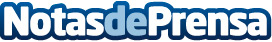 Ocho propuestas para conocer la naturaleza y tradición de MieDesde la ciudad de Ise o Matsusaka, el Parque Tomoyama, meditar bajo una cascada en Shirataki Daimyojin o una fábrica de Katsuobushi, esta prefectura japonesa, aunque menos conocida por los turistas extranjeros, es una región que tiene mucho que ofrecer para los amantes de la naturaleza y los turistas "slow travel"Datos de contacto:Andrea Leal91 575 71 21Nota de prensa publicada en: https://www.notasdeprensa.es/ocho-propuestas-para-conocer-la-naturaleza-y Categorias: Internacional Viaje Turismo http://www.notasdeprensa.es